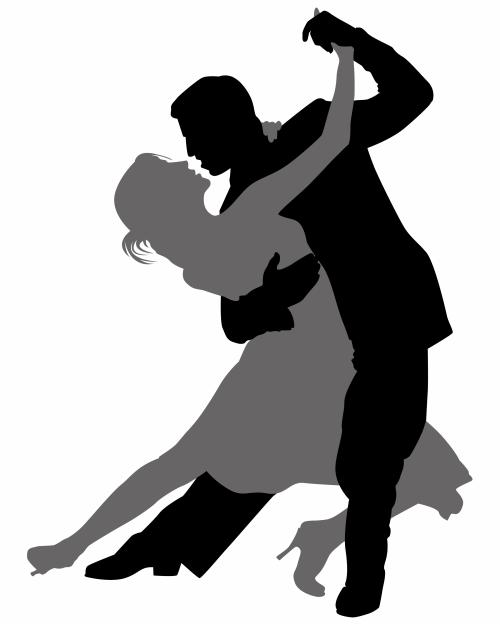 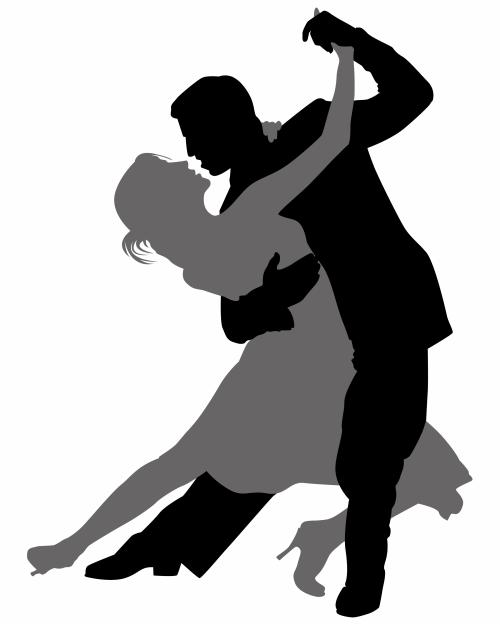 Presents TheANNUAL  DINNER  DANCEFriday, October 13, 2017Mulino’s At Lake Isle(914) 961-7800 ~ 660 White Plains Rd, Eastchester, NY 10709Cocktail Reception 7:00 pm *** Dinner and Dancing 8:00 pm – 11:00 pmCost: $ 90.00 per person~~~~~~~~~~~~~~~~~~~~~~~~~~~~~~~~Send checks payable to WPCATSH along with this form to:Craig Usted17 Bedford RoadArmonk, NY 10504For more information visit www.wcampwa.org or www.wpcatsh.org or contactPeter Sciliano @ psciliano@mtpleasantny.com (914) 760-9373 orJames Statini @ jmsc@westchestergov.com (914) 995-4951